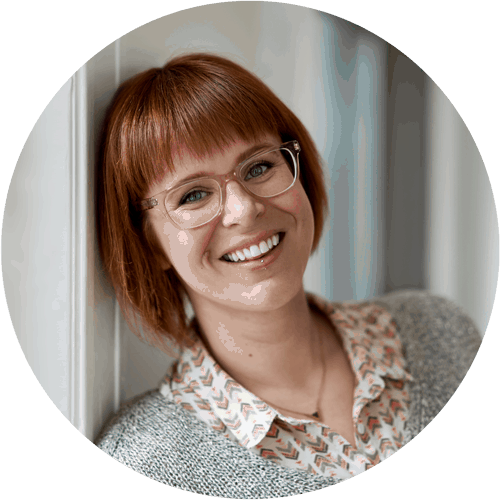 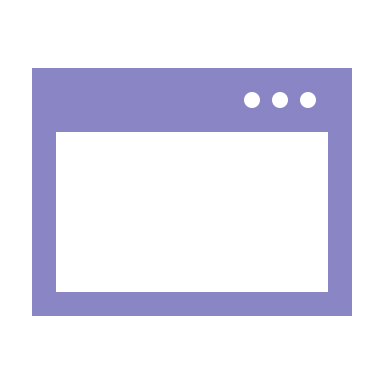 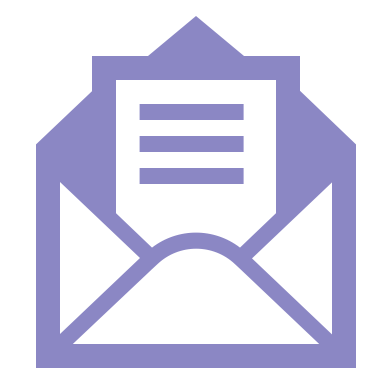 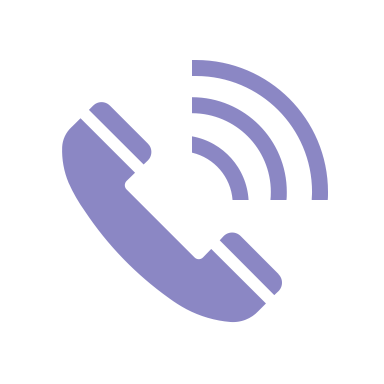 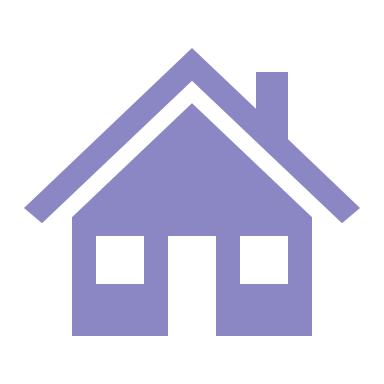 PROFILHär kan du skriva några korta ord om dig själv som presenterar vem du är. Det behöver inte vara så utförligt, utan spara det till ditt personliga brev. Använd språk från jobbeskrivningen som nyckelord.ARBETSERFARENHETARBETSERFARENHETBefattningBefattningArbetsgivarefrån – nuvarandeBeskriv kort vad din befattning innebar, dina ansvarsområden och din påverkan på verksamheten.Beskriv kort vad din befattning innebar, dina ansvarsområden och din påverkan på verksamheten.BefattningBefattningArbetsgivarefrån – tillBeskriv kort vad din befattning innebar, dina ansvarsområden och din påverkan på verksamheten.Beskriv kort vad din befattning innebar, dina ansvarsområden och din påverkan på verksamheten.BefattningBefattningArbetsgivarefrån – tillBeskriv kort vad din befattning innebar, dina ansvarsområden och din påverkan på verksamheten.Beskriv kort vad din befattning innebar, dina ansvarsområden och din påverkan på verksamheten.SPRÅKSpråk 1 – modersmålSpråk 2 – goda kunskaperSpråk 3 – grundläggande kunskaperSpråk 4 – goda kunskaperIDEELLT ARBETEHär kan du nämna om du arbetat ideellt i någon organisation eller förening.DATORKUNSKAPERProgram 1 – mycket goda kunskaperProgram 2 – goda kunskaperProgram 3 – grundläggande kunskaperÖVRIGTHär kan du nämna saker som körkort och övriga certifikat och kompetenser.REFERENSERAnge dina referenser, alternativt skriv att du kan ange dem vid förfrågan.UTBILDNINGUTBILDNINGExamen, antal poäng  Examen, antal poäng  Skola/Universitetfrån – till Sammanfatta vad din utbildning gett dig i kunskaps- eller färdighetsväg, och skryt gärna om höga betyg och andra utmärkelser om detta är applicerbart.Sammanfatta vad din utbildning gett dig i kunskaps- eller färdighetsväg, och skryt gärna om höga betyg och andra utmärkelser om detta är applicerbart.Examen, antal poängExamen, antal poängSkola/Universitetfrån – till 